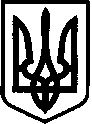 Костянтинівська сільська радаМиколаївського району Миколаївської області_______________________________________________________Р І Ш Е Н Н Я № 3519 жовтня 2023 року                                           ХХІІ сесія восьмого скликанняс. Костянтинівка          Про відмову у наданні дозволу на розробку проєкту землеустрою Хан К.С.	Відповідно до пункту 34 частини першої статті 26 Закону України „Про місцеве самоврядування в Україні”, згідно до статей 12, 120, 127, 128 п. 24 Перехідних положень Земельного кодексу України, Кодексу України, Закону України «Про оцінку землі», розглянувши клопотання та подані документи Костянтинівська сільська рада ВИРІШИЛА:Відмовити Хан Катерині Сергіївні у наданні дозволу на розробку проекту землеустрою щодо відведення земельної ділянки у власність шляхом викупу та звіту з експертної оцінки площею 0,1813 га для будівництва та обслуговування будівель торгівлі із земель житлової та громадської забудови комунальної власності за адресою вул. Гетьманцева. 1-Б с. Себине Костянтинівської сільської ради Миколаївського району Миколаївської області у зв’язку тим, що зазначена земельна ділянка перебуває у користуванні третьої особи відповідно договору оренди землі. Контроль за виконанням даного рішення покласти на постійну комісію з питань земельних відносин, природокористування, планування території, будівництва, архітектури, охорони пам’яток, історичного середовища, благоустрою, комунальної власності, житлово-комунального господарства, енергозбереження та транспорту (голова постійної комісії – Брижатий Олег Миколайович).Сільський голова                                                                Антон ПАЄНТКО